Цель работы МБУ «МЦ» в 2018-2019 учебном году:создание условий для содействия функционирования и развития муниципальной системы образования Кемеровского района.Основные задачи 2018-2019 учебного года:Повышение профессиональной компетентности педагогических и руководящих кадров в соответствии с современными требованиями.Повышение квалификации педагогических и руководящих работников, расширение спектра их профессиональных возможностей через участие в конкурсах, конференциях, выставках, семинарах.Совершенствование муниципальной системы оценки качества образования.Организация работы по обеспечению условий для выявления и развития способностей одаренных обучающихся.Методическое сопровождение школьных и районных олимпиад, конференций, конкурсов.Оказание методической помощи в подготовке и проведении ГИА. Формирование фонда электронных методических рекомендаций (пособий, разработок, программ).                     Для обеспечения участия педагогов в процессе собственного непрерывного образования методисты использовали следующий алгоритм взаимодействия:выявление профессиональных потребностей педагога, осознание, чем они обусловлены;создание условий для мотивации образовательной деятельности педагога как процесса непрерывного обновления профессиональных компетенций;оказание помощи в определении собственных образовательных целей.Для реализации направлений своей деятельности методисты использовали оптимальные формы организации методической работы: консультации, оказание адресной методической помощи, самообразование и др.Кадровый состав образовательных организацийКемеровского районаАттестация руководителей ООВ 2018-2019 учебном году общая численность педагогических работников в муниципальных образовательных организациях составила 470 человек, что меньше на 1,4 % чем в 2017-2018 учебном году (477 чел)из них: педагогические работники дошкольных образовательных организаций – 153 (в прошлом учебном году – 151);педагогические работники общеобразовательных организаций – 294 (в прошлом учебном году – 303)Общая численность управленческих кадров в образовательных организациях Кемеровского района составила 55 человек, из них: По стажу работы педагогический состав работников распределился на следующие группы: - группа молодых и малоопытных педагогов со стажем работы до 5 лет – 61 человек, что составляет  12,9 % от общего числа педагогов, что на1,7% ниже, в сравнении с прошлым годом.- группа опытных педагогов, стаж работы которых составляет от 5 до 15 лет –   162 человека (17,2 % от общего числа педагогов) увеличилась на     2,2% по сравнению с прошлым учебным годом;-  группа педагогов со значительным педагогическим багажом, со стажем работы от 15 до 20 лет –  42 человека, это составляет  8,9  % от общего числа педагогических работников увеличилось на 0,6%  по сравнению с прошлым учебным годом;- группа педагогов, со стажем педагогической деятельности более 20 лет объединяет 247 человек, что составляет   52,5% от общего числа педагогов. В этой категории показатель уменьшился  незначительно, всего на 0,5%.Таким образом, наряду с ежегодным и стабильным обновлением педагогических коллективов молодыми педагогами в муниципалитете сохраняется стабильный показатель количества педагогов, имеющих большой педагогический потенциал, что позволяет устойчиво развивать и укреплять институт наставничества, передавать опыт от мастеров молодым и малоопытным коллегам.По возрастному критерию педагогический состав распределился на следующие группы:- до 35 лет – 118 человек, что составляет 25,1% от общего числа педагогов данных категорий (уменьшение на2,3% по сравнению с прошлым годом);- 35-50 лет – 164 человека, что составляет  34,3% от общего числа педагогов данных категорий (увеличение на 0,3%);- 50-55 лет – 63 человек, что составляет 13,4% от общего числа педагогов данных категорий (уменьшение на 1,4%);- старше 55 лет – 125 человека, что составляет 26,6% от общего числа педагогов данных категорий (увеличение на 3,5%).По уровню квалификации педагоги распределился на следующие группы:- педагоги без категории –   0 человек; - соответствие занимаемой должности – 92 человека, что составляет 19,6% от общего числа педагогов данных категорий (уменьшение на 1,36%); -  (первая) квалификационная категория – 221 человек, что составляет 47,02% от общего числа педагогов данных категорий (показатель не имеет значимых изменений);- высшая квалификационная категория – 157 человека, что составляет 32,7% от общего числа педагогов данных категорий (увеличение на0,8% по сравнению с прошлым годом). Формированию индивидуального стиля деятельности учителя и росту профессионализма способствует аттестация. Показатели говорят о заинтересованности педагогов и их устойчивой мотивации в повышении уровня профессиональной компетентности, а, следовательно, и к повышению своей квалификационной категории.За 2018-2019 учебный год на различных курсах повышения квалификации прошли обучение и повысили свою квалификацию 219 педагогических работниковиз них: учителей – 152;воспитателей и иных педагогических работников ДОО –   34 педагогов дополнительного образования – 33 Таким образом, педагогические работники муниципалитета регулярно проходят курсовую подготовку.В целях определения соответствия уровня квалификации аттестуемых требованиям, предъявляемым к их должностным обязанностям в соответствии с квалификационными характеристиками, утвержденными Приказом Министерства здравоохранения и социального развития Российской Федерации от 26 августа 2010 г. №761н «Об утверждении Единого квалификационного справочника должностей руководителей, специалистов и служащих», в соответствии с Положением о порядке аттестации руководящих работников образовательных учреждений Кемеровского муниципального района от 21.01.2019 № 17разработан график аттестации руководителей и лиц, претендующих на замещение должности руководителя муниципальных образовательных учреждений Кемеровского муниципального района на 2019 год. В период с января по май 2019 успешно прошли аттестацию директора 11 следующих ОО:МКОУ «Березовская основная общеобразовательная школа-интернат психолого-педагогической поддержки»,МБДОУ «Детский сад «Солнышко»,МКОУ «Усть-Хмелевская ООШ»,МБОУ «Арсентьевская СОШ»,МБОУ «Барановская СОШ»,МБОУ «Берёзовская СОШ»,МБОУ «Звездненская СОШ»,МБОУ «Кузбасская СОШ»,МБОУ «Пригородная ООШ»,МБОУ «Ясногорская СОШ»,МБУ ДО «ДООпЦ».Деятельность ТГПРВ 2018-2019 учебном году работали18творческих групп профессионального развития. Реализация целей и задачТГПР осуществлялась согласно требованиям государственных программ, велась на основе нормативно-правовых документов и документов федерального, регионального, муниципального уровней, соответствовала нормам СанПиН, была направлена на защиту прав и интересов обучающихся.Заседания методических объединений проводились систематически, согласно планам работы (в основном 4-5 раз за год), посещаемость составила в среднем 92%.Особое внимание в работе ТГПР уделялось изучению нормативно- правовых документов; вопросам со следующей тематикой: выработка организационных, методических шагов по подготовке к итоговой аттестации выпускников 9 и 11 классов; образовательным технологиям, способствующим повышению качества образования и развитию мышления; использованию современных образовательных стратегий, ориентированных на достижение предметных, межпредметных и личностных результатов обучения с учётом возрастных и индивидуальных особенностей учащихся; инновационным подходам к контрольно-оценочной деятельности учителя; вопросам экологического воспитания; созданию условий для полноценного развития детей с ограниченными возможностями здоровья; совершенствованию системы взаимодействия с высокомотивированными и требующими педагогической поддержки детьми; вопросам аттестации педагогических кадров.Необходимо отметить высокий уровень работы педагоговТГ учителей русского языка и литературы; педагогов ДОУ «ДДТ»; педагогов-психологов,учителей математики,биологии, физической культуры. Вместе с тем в работе профессиональных объединенийотчётливо наметились проблемные зоны: низкий процент представления опыта педагогами школ и дополнительного образования по их методическим темам; снижение методической составляющей проведенных мероприятий (формальный самоанализ, наличие методических ошибок, невысокаявзаимопосещаемость); недостаточный уровень применения инновационных форм и методов образовательной деятельности.По итогам работы ТГПР в 2019-2020 учебном году рекомендуется:организовать работу по формированию методических продуктов педагогов как результата их деятельности (методическая статья, рекомендации, материалы к уроку, занятию и т.д.);активно пропагандировать наработанные идеи через издательскую деятельность; размещение методических материалов на сайте управления образования.запланировать проведение муниципальных предметных недель (декад) в следующем учебном году.Мониторинговые исследования качества образования.       С целью проверки готовности к обучению на уровне начального, основного и среднего общего образования обучающихся 1, 5, 10-х классов на начало 2018/2019 учебного года, а также для дальнейшего выявления и устранения имеющихся дефицитов в знаниях и способах деятельности обучающихся проведены стартовые диагностические работы в сентябре в 1, 5, 10 классах. Подведены итоги:Цель стартовой диагностики: - определить уровень усвоения основного общего образования и выявления элементов содержания, вызывающих наибольшие затруднения, а также контроль выполнения стандартов содержания образования на уровне основного общего образования, определение степени готовности учащихся 10-х классов к итоговой аттестации (ЕГЭ), получение представления о структуре будущих вариантов КИМ, об их форме и уровне сложности, о требованиях к полноте и правильности записи развёрнутого ответа.Проанализированы результаты анализа стартовых работ на районных заседаниях творческих групп, сделаны выводы, рекомендации, 	разработан план мероприятий по ликвидации низких результатов отдельных тем по предметам.На основании Приказа управления образования администрации Кемеровского муниципального района № 316 от 28.09.2018 ,  плана работы МБУ «Методический центр управления образования администрации Кемеровского муниципального района», в целях сохранения здоровья школьников и анализа эффективности организации психологического сопровождения адаптации обучающихся при поступлении в школу и изменении условий обучения с 05 по 25 октября 2018 года в образовательных организациях Кемеровского муниципального района проведена диагностика адаптации обучающихся 1, 5, 10 классов.Главными задачами мониторинга стали:- определение уровня адаптации учащихся 1 класса к условиям обучения в школе , учащихся 5 класса - к условиям обучения в среднем звене, учащихся 10 класса – в старшем звене.В диагностировании приняли участие : В результате проведенных исследований проанализированы  причины дезадаптации учащихся; выявлены учащихся с низким уровнем школьной мотивации и определены причины; изучен уровень сформированности универсальных учебных действий (УУД).На основании Приказа № 320 от 01.10.2018  управления образования администрации Кемеровского муниципального района, в целях сохранения здоровья школьников и профилактики суицидальных явлений среди учащихся общеобразовательных организаций Кемеровского муниципального района проведен мониторинг психоэмоционального состояния учащихся 6-8 классов образовательных организаций Кемеровского муниципального района с 08 по 20 октября 2018 года.В соответствии с планом работы управления образования Кемеровского муниципального района на 2018/19 учебный год, Приказа № 328 от 09.10.2018 с 23  октября 2018  проведено мониторинговое исследование качества образования обучающихся 3-х и 8-х классов общеобразовательных организаций района по математике, русскому языку, биологии и иностранным языкам.В соответствии с Положением о региональной системе оценки качества образования Кемеровской области от 02.03.2016 № 420 «О проведении региональной комплексной контрольной работы в 4-х классах образовательных организаций Кемеровской области» 19 и 20 марта проведена региональная комплексная контрольной работа в 4-х классах.       Цель проведения региональной комплексной контрольной работы – оценка достижения планируемых результатов выпускников начальной школы по междисциплинарным программам «Чтение: работа с информацией» и «Программа формирования универсальных учебных действий».       В региональной комплексной контрольной работе в 4-х участвовали все общеобразовательные организации, осуществляющие образовательную деятельность по программам основного общего образования и имеющие параллель 4-х классов. Всего обучающихся в 4-х классах 472 человек, количество участников РККР- 446 человек, что составляет 95 %, средний балл выполнения РККР составил 25,51, по Кемеровской области- 25,28 балла (из максимального балла 37). Результаты  работы с одаренными детьмив 2018\19 учебном году.       Одно из основных направлений работы с одаренными детьми – это участие во Всероссийской олимпиаде школьников.На основании приказа Минобрнауки России от 18.11.2013 № 1252 «Об утверждении Порядка проведения всероссийской олимпиады школьников», приказа департамента образования и науки Кемеровской области от 02.10.2018 № 1654 «О проведении муниципального этапа всероссийской олимпиады школьников» и в соответствии с планом работы управления образования администрации Кемеровского муниципального района на 2018-2019 учебный год в образовательных организациях КМР проведен муниципальный этап всероссийской олимпиады школьников  по физике, химии, информатике и ИКТ, биологии, географии, литературе, иностранным языкам, истории, праву, экономике, обществознанию, технологии, физической культуре, астрономии, экологии, основам безопасности жизнедеятельности, искусству МХК и  черчению среди обучающихся 7-11 классов, по математике и русскому языку среди обучающихся 6-11 классов общеобразовательных организаций Кемеровского муниципального района в период с 12 ноября по 13 декабря 2018 г.Предварительно был проведен школьный этап олимпиады с 24 сентября 2018 года по 31 октября 2018 года. В нем приняли участие 2285 учащихся с 6 по 11 класс . А так же попробовали свои силы  363 обучающиеся 4 классов по предмету русский язык и математика. В школьном этапе олимпиады каждый год принимает участие стабильно большое количество детей, что демонстрирует повышенный интерес к  интеллектуальным соревнованиям. Из года в год количество участников школьного этапа растет.        В муниципальном этапе приняли участие  528 человек, победителями  и призерами стали 56 человек. Количество призеров муниципального этапа также стабильно увеличивается.        Региональный этап олимпиады проходил с 11 января по 25 февраля 2019 года на базе ГАУДО «Детский оздоровительно-образовательный (профильный) центр «Сибирская сказка». К сожалению, на региональном этапе по олимпиаде в прошлом году никто не принес победы, но в этом году  есть 2 призера. В связи с этим, остается  актуальной следующая задача перед педагогами в 2019-2020 учебном году - более глубокая подготовка к участию в муниципальном и региональном турах  олимпиад.Итоги всероссийской олимпиады школьников        Олимпиадные задания были разработаны в соответствии с Положением о школьных предметных олимпиадах школьников. В целях организованного проведения школьного этапа и дальнейшего участия в муниципальном этапе по школе был издан приказ директора, утвержден график проведения олимпиад, сформирован состав оргкомитета. Руководителями ТГ были отобраны учащиеся 7-11 классов для участия в олимпиаде, составлены списки по параллелям.         Олимпиадные задания носили комплексный характер, соответствовали возрастным особенностям учащихся и требованиям по составлению заданий: наряду срепродуктивными были включены задания на решение проблемных, познавательных задач.      Анализ олимпиадных работ  показал недостаточную подготовленность части учащихся к выполнению заданий повышенного уровня. Участники испытывали затруднения в решении задач, требующих сформированностиобщеучебных компетенций и нахождении причинно-следственных связей.       Участники школьного этапа Олимпиады, набравшие наибольшее количество баллов, признаны победителями школьного этапа Олимпиады,  по итогам которого сформирована команда участников для представления школы на муниципальном этапе. Статистика школьного этапа ВсОШСтатистика школьного этапа Динамика статистических показателей за три года стабильна, поэтому особую важность приобретает четко организованная работа по их проведению и высокая заинтересованность образовательных организаций в вопросе подготовки учащихся к данному виду деятельности.Статистика муниципального этапа ВсОШСтатистика муниципального этапа Показатели участия школьников в предметных олимпиадах 2018/2019 учебного годаот общего количества учащихся 7-11 классов .Участники 18 ОО, всего  учащихся с 7-11 класс 1174 человека.Показатели участия школьниковв предметных олимпиадахДанные таблицы показывают необходимость активного взаимодействия с педагогами образовательных организаций с целью формирования стимулов для более активного участия детей в олимпиадах.В прошлом году  участников муниципального уровня на 6 человек меньше, но победителей на 2 больше, в тоже время победителей олимпиады в прошлом году не было, в этом 2. Участники и Победители регионального уровня олимпиадыПризерами Регионального этапа ВсОШ  по физической культуре стали ученики 11-х классов Звезднинской СОШ  и Ясногорской СОШ. Награждение состоялось 29.03.2019 на базе ГПОУ «Кемеровский областной колледж культуры и искусств имени народного артиста СССР И.Д.Кобзона».В соответствии с планом работы управления образования  администрации Кемеровского муниципального района на 2018-2019 учебный год  26 марта 2019 года прошла олимпиада для младших школьников (3 и 4 классы) «Умники и Умницы» по предметам русский язык, математика, литературное чтение и окружающий мир. В данной олимпиаде учащиеся могли показать свои знания в определенной области науки, приобрели навыки экспериментальной и учебной исследовательской работы под руководством учителей, педагогов дополнительного образования, специалистов других областей.В ней приняли участие 119 детей, призерами и победителями стали 30 детей. Наибольшее количество призовых мест заняли обучающиеся МБОУ «Новостроевская СОШ» (8 человек).      Большее количество победителей и призеров стали участники ОО:  МБОУ «Новостроевская СОШ» - 5 победителя и 3 призера, МБОУ «Ясногорская СОШ» и МБОУ «Ягуновская СОШ»– по 3 призера, МБОУ «Верхотомская ООШ», МБОУ «Елыкаевская СОШ» и МБОУ « Кузбасская СОШ» по 2 призера.Призеры и победители олимпиады «Умники и Умницы»Победители и призеры олимпиады младших школьников «Умники иумницы»Математика, 3 класс (max балл 23) Русский язык, 3 класс (max балл 43 )Литературное чтение, 3 класс (max балл 45) Окружающий мир, 3 класс (max балл 40) Математика, 4 класс (max балл 17)Русский язык, 4 класс (max балл 20) Литературное чтение, 4 класс (max балл 25)Окружающий мир, 4 класс (max балл 20).Олимпиада была проведена по единым заданиям, разработанным методистами МБУ «МЦ». Задания Олимпиады были составлены в соответствии с примерными программами начального и основного общего образования. Процедуру проведения Олимпиады обеспечивали организаторы из числа педагогических работников образовательных организаций, прошедших предварительный инструктаж. Процедуру проверки и оценивания заданий осуществляло предметное жюри в количестве  68 учителей общеобразовательных организаций.      Таким образом, необходимо обеспечить проведение предметно-ориентированного анализа состояния подготовки обучающихся к Олимпиаде и анализа эффективности предпринятых мер по повышению уровня подготовки к Олимпиаде на совместных заседаниях ТГ педагогов.В целях поддержки талантливых детей, повышения их уровня знаний в школе разработана  программа для одаренных детей, составлен план действий по реализации этой программы.  Составлены методические рекомендации по работе с одаренными детьми.В своей работе педагоги используют современные педагогические технологии  обучения. На уроках и во внеурочное время активно используются ресурсы школьной библиотеки, интернет-ресурсы. В течение учебного года с учащимися, проявляющими повышенный интерес к учебно-познавательной деятельности, ведется работа для подготовки и участия их в районных   конкурсах, смотрах и соревнованиях.Бесспорно, олимпиады являются важнейшим фактором поиска и выявления интеллектуальной одаренной молодежи, формированием интеллектуального потенциала будущей элиты для профессиональной научно-исследовательской, производственной, административной и предпринимательской деятельности.Олимпиада по предмету - это не только проверка образовательных достижений учащихся, но и познавательное, интеллектуально-поисковое соревнование школьников в творческом применении знаний, умений, способностей, компетенций по решению нестандартных заданий и заданий повышенной сложности.Подготовка к олимпиаде проводится учителем-предметником, который выступает «тьютором», «партнером», «наставником» и «тренером» одаренных учеников. Победа школьника на олимпиаде считается профессиональным достижением учителя в своей педагогической деятельности.С целью выявления и поддержки интеллектуально одаренных обучающихся и привлечения обучающихся к исследовательской и творческой деятельности, руководствуясь Положением о проведении научно-практической конференции исследовательских работ обучающихся общеобразовательных учреждений Кемеровского муниципального района «Мир открытий» 29 марта прошла XIII районная научно-практическая конференция школьников «Мир открытий». В 7 секциях приняли участие 68 учащихся 1-11 классов, призерами и победителями  стали 35 детей.       Цель проведения конференции: поиск и выявление талантливых, одарённых учащихся, склонных к научно исследовательской деятельности, оказание им поддержки; демонстрация и пропаганда лучших творческих достижений учащихся, обмен научно-технической, исследовательской и другой информацией; развитие у учащихся интереса к фундаментальным наукам.         Все участники были распределены по предметным секциям: «Литературоведение. Русская и зарубежная лингвистика», «Химия и химические науки. Биология. Агрономия», «Многообразие математики. Физика и познание мира. Экономика», «Природа-человек-здоровье. Я в мире людей (психология)»,Окружающая среда и человек (экология), «История. Юбилейный Кузбасс», «Искусство. Технология».Итоги XIII районная научно-практическая конференция школьников «Мир открытий».Участники и победители олимпиад и НПК областного уровня.Количество участников и победителей олимпиад, НПК областного уровня растет, что говорит о большой работе учителей-предметников  и классных руководителей по приобщению учащихся к интеллектуальным состязаниям, по повышению их уровня развития и уровня самооценки.        Развитию интеллектуальных и творческих способностей  обучающихся  способствует  участие учащихся в различных олимпиадах, викторинах, конкурсах. На протяжении нескольких последних лет школы участвует в Международных  дистанционных предметных олимпиадах.        Участники Всероссийских иМеждународных  дистанционных предметных олимпиадах в этом учебном году:Итоговая таблица «Сведения о достижениях одаренных и успешных детей» за 2018\2019 учебный годУчастники олимпиад, НПК различного уровняТворческие конкурсыУчастники и победители творческихконкурсов различного уровняПримеры:7 апреля 2019 года состоялась  XX Областная историко-краеведческая  конференция детей и молодежи Кузбасса. Секция «Краеведение» традиционно самая многочисленная, было заявлено 20   участников.  Результаты исследования «Работа школьного музея по сохранению памяти о земляках-участниках Великой Отечественной войны (на примере музея Елыкаевской школы)» Пранк Анастасии получили высокую оценку жюри, участников секции, отмечены дипломом 1 степени.23 января в Доме детского творчества Кемеровского муниципального района (с. Ягуново) состоялся муниципальный этап областного конкурса «Ученик года - 2019». Этот конкурс определяет самых лучших, самых любознательных, самых талантливых учащихся образовательных организаций района. Победу в конкурсе одержала Пранк АнастасияТворчество29-31 марта в городе Новосибирске стартовал марафон театральных спектаклей XIX Всероссийского фестиваля любительских театров "Золотая кобра". На фестиваль было представлено 58 спектаклей из Новосибирска, Барнаула, Томска, Кемерово, Новокузнецка. Учащиеся театра-студии "Экспромт" Дома детского творчества выступили со спектаклем "Морозко" по пьесе Николая Коляды. Ягуновские артисты достойно представили Кемеровский район, за спектакль Морозко ребята получили диплом лауреата 3 степени. 28 марта в Доме Актера г. Кемерово проходил Региональный фестиваль-конкурс детско-юношеского творчества малых театральных форм «Верю!». Театр-студия «Экспромт» районного Дома детского творчества принимал участие в фестивале в номинациях: «Малые театральные формы» и «Художественное чтение». В номинации «Художественное слово» Екатерина Ощепкова стала лауреатом 2 степени.    Проблемой в работе с одаренными детьми является уже не первый год отсутствие комплексного психолого-педагогического и медико-социального сопровождения этой категории учащихся. Поэтому в будущем учебном году психологической службе ДОУ ДОпЦ, администрации и классным руководителям необходимо скоординировать свою работу в данном направлении и разработать комплексную программу психолого-педагогического сопровождения одаренных учащихся. Учителям начального звена рекомендовано активизировать работу с учащимися, имеющими высокую мотивацию к учебной деятельности, усилить индивидуальную работу с учащимися при подготовке к олимпиадам, создав группы творческого развития.Огромное количество победителей и призеров говорит о возрастающем интересе одаренных детей проявлять свой талант, свои способности,  причем это касается не только предметных конкурсов, но и спортивных соревнований, творческих конкурсов, конкурсов декоративно-прикладного творчества и т. п.:  победители и призеры  Всероссийских конкурсов  детского и юношеского литературного творчества, победители различных региональных и муниципальных состязаний.ВЫВОДЫ:       В школе сложилась определенная система работы с учащимися, имеющими повышенную мотивацию к учебно-познавательной деятельности. Работа педагогического коллектива направлена на развитие интеллектуально-творческих способностей учащихся через различные формы и методы организации деятельности учащихся, как на уроках, так и внеурочное время. В различных мероприятиях в 2018-2019 учебном  году было занято более 80% учеников школы. Наиболее массовым являются мероприятия спортивного плана и различные конкурсы творческой направленности. Кроме этого, в интеллектуально-творческих конкурсах разного масштаба учащиеся принимают участие благодаря предметным неделям, проходящих в школах.      В целом, на основании достигнутых результатов можно сделать вывод о том, что работа с одаренными детьми в школах района ведется целенаправленно и достаточно эффективно. Рациональный подход к обучению, педагогическое сопровождение, система внеклассной, спортивной и воспитательной работы дают возможность индивидуального и всестороннего развития личности.Профориентационная работаСледует отметить, что образовательные организации проводят мероприятия по профориентации для обучающихся, начиная с начальной школы. Это становится хорошей традицией, поскольку школы учитывают современные тенденции развития рынка труда, осознавая, что процесс профессионального самоопределения необходимо подготавливать заранее, начиная с начальной школы, создавая среду для развития самосознания, формирования ценностей и потребностей, личностных характеристик, важных для любой профессиональной деятельности.Для школьников были организованы уроки по профориентации, профориентационноедиагностическое тестирование, лекции, диспуты, экскурсии, тематические игры и классные часы. Организованы встречи с представителями Ввузов и Ссузов.Состоялись встречи с работниками ГОУ «Центр занятости населения», которые провели консультирование школьников о профессиях, востребованных на муниципальном рынке труда, способах получения образования по данным профессиям.Организаторами мероприятий Недели профориентации для обучающихся образовательных организаций муниципалитета выступили заместители директоров по ВР школ города, педагоги-организаторы, учителя-предметники, педагоги-библиотекари, педагоги-психологи, классные руководители. К организации и проведению мероприятий Недели были привлечены члены родительских комитетов.Участники профориентационной недели использовали ресурсы общероссийского проекта «ПРОЕКТОРИЯ».Мероприятия, организованные в рамках Недели профориентации, призваны сформировать у школьников убеждение в том, что правильно сделанный выбор – это начало пути к успеху, к самореализации, к психологическому и материальному благополучию в будущем.В соответствии с  Распоряжением от 6 марта 2018 года N 67-р «О реализации в Кемеровской области долгосрочного профориентационного проекта "Сто дорог - одна моя" в 2018 - 2027 гг»., в рамках реализации Указа Президента Российской Федерации от 29.05.2017 N 240 "Об объявлении в Российской Федерации Десятилетия детства", в целях совершенствования профориентационной работы по реализации личностного и профессионального потенциалов обучающихся создана рабочая группа по внедрению долгосрочного профориентационного проекта "Сто дорог - одна моя" в 2019 - 2027 гг. Разработано ПОЛОЖЕНИЕ о рабочей группе повнедрению долгосрочного профориентационного проектаи ПЛАН мероприятий по внедрению проекта. Участниками данного проекта станут все общеобразовательные организации с 1.09.2019 года.Информационно–аналитическая ииздательская деятельность.Одним из направлений деятельности МЦ является информационно-аналитическая деятельность. Содержание данного направления деятельности включает: ведение базы данных о педагогических работниках образовательных организаций муниципалитета;ведение базы данных о молодых и малоопытных педагогических работниках;изучение, обобщение и распространение результативного педагогического опыта;подготовка аналитических материалов в рамках проводимых мониторингов;мониторинг результативности участия педагогов и обучающихся в конкурсах, фестивалях, олимпиадах, соревнованиях;аналитическое и организационно-методическое сопровождение проводимых мероприятий;размещение информационно-методических материалов на официальном сайте МЦ.За прошедший учебный год методистами МЦ была проведена значительная работа по реализации данного направления, подготовлены информационные письма, статистическая информация, отчеты, мониторинги, аналитические справки.Большая по объёму работа за прошедший год была проведена методистами по нормативно-аналитическому сопровождению конкурсов, предметных олимпиад: проекты приказов, положений, программы, планы организационно-методических мероприятий, памятки, протоколы, презентации, сопроводительная документация проведения итоговой аттестации и другое.МЦ в 2018\19 учебном году разработано: Положение о муниципальном методическом совете, Положение о творческих группах профессионального развития педагогов образовательных организаций  Кемеровского муниципального района,  Положение о порядке присвоения педагогических статусов «Учитель-методист», «Учитель-наставник», «Учитель-новатор».По итогам муниципального конкурса «Учитель года– 2019» методистами подготовлен электронный методический сборник,размещенный на официальном сайте МБУ «Методический центр».Методической службой МЦ подготовлен ряд электронных ресурсов (материалов) для педагогов образовательных организаций.Таким образом, постепенно расширяется спектр методических услуг и способов представления методических наработок муниципальной методической службы. Основной проблемой данного направления работы МЦ является отсутствие сборников с материалами выступлений методистов и отсутствие электронного ресурса, аккумулирующего в себе методическую продукцию. Поэтому в следующем учебном году необходимо организовать на постоянной основе работу по изданию электронного методического сборника или рассмотреть возможность создания информационно-методического фонда или сетевого ресурса, размещенного на сайте МЦ.Завершая анализ деятельности МЦ необходимо отметить, что проводимая методистами информационно-методическая, организационная, консультативная работа способствовала повышению уровня компетентности педагогов, о чем свидетельствуют продуктивные и качественные результаты педагогической деятельности, их участие в конкурсах различного уровня.Основная задача на предстоящий учебный год: продолжить выстраивание системы практико-ориентированного подхода в организации информационно-методического сопровождения педагогов в современных условиях обновления и стандартизации образования.Приоритетные направления работы ИМЦ на 2019-2020 учебный годметодическое сопровождение введения и реализации ФГОС и инновационной деятельности;обеспечение повышения профессиональных компетенций педагогических работников образовательных организаций путем реализации различных форм организации образовательной деятельности (курсовая подготовка по дополнительным профессиональным программам, обучающие семинары, круглые столы, семинары-практикумы, консультации по актуальным вопросам образовательного процесса);оказание методической поддержки всем категориям педагогических работников ОО в вопросах психолого-педагогического сопровождения УВП;обеспечение организационно–методического сопровождения конкурсов педагогического мастерства, обобщения актуального педагогического опыта, пополнение информационного банка данных;оказание информационно-методической поддержки деятельности ООмуниципалитета по работе с детьми особых категорий (одарённые, дети-инвалиды, дети с ОВЗ и т.д.)обеспечение организационно-методического сопровождения государственной итоговой аттестации обучающихся 9 и 11 классов; проведение мониторинговой и информационно-аналитической деятельности, создание условий для эффективной деятельности педагогического сообщества через издательскую работу.Муниципальное бюджетное учреждение  «Методический центр управления образования»Анализ деятельности методического центраза 2018/2019 учебный год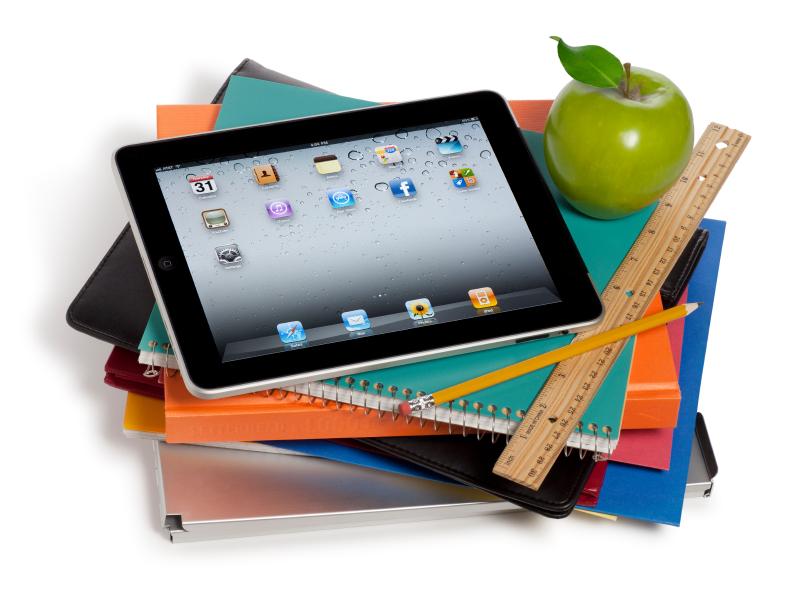 ОО (количество)Количество педагогов Количество педагогов Количество педагогов Количество педагогов Количество педагогов ОО (количество)всего до 35 лет35-50 лет50-55 летстарше 55 лет1947011816463125всего/приняло участие (количество обучающихся)всего/приняло участие (количество обучающихся)всего/приняло участие (количество обучающихся)всего/приняло участие (количество обучающихся)всего/приняло участие (количество обучающихся)всего/приняло участие (количество обучающихся)1-х классов5-х классов5-х классов10-х классов10-х классов10-х классовтестированиерусский языкматематикарусский языкматематикафизика483/468488\435488\440101\97101\9764\63Всего1 кл.кол-во чел., %5 кл.кол-во чел., %10 кл.кол-во чел., %Всегокол-во чел., %Приняли участие в исследовании475 из 481 (98,7%)483 из 489 (96,5%)94 из 99 (94,9%)1052 из 1069(98,5%)Адаптация прошла успешно403 (84,8%)402 (83,4%)94(100%)899 (85,4%)Этапы олимпиадыДата проведенияколичество участниковПризеры, победителиШкольный этап24.09.18 по 31.10.18 2285528Муниципальный этап12.11.18  по 13.12.1852856 Региональный этап 11.01.19 по 25.02.1972Количество участников2016/20172017/20182018/2019 всего221622802285Количество участников2016/20172017/20182018/2019 всего487522528годмуниципальныйуровеньмуниципальныйуровеньрегиональныйуровеньрегиональныйуровеньгодВсего участниковпризеров,победителейВсего участниковпризеров,победителей2018\1952856722017\185225880ООПредметРезультатклассМБОУ Ясногорская СОШМХКучастник11МБОУ Новостроевская СОШлитератураучастник10МБОУ Ясногорская СОШлитератураучастник9МБОУ Ягуновская СОШматематикаучастник11МБОУ Ясногорская СОШфизкультурапобедитель11МБОУ Звездненская СОШфизкультурапобедитель11№ФИО участникаООСтатус1Пятенок ВадимМБОУ «Кузбасская СОШ»победитель2Зарюта АртемМБОУ«Металлплощадская СОШ»победитель3Кондратьев Вадим МБОУ «Новостроевская СОШ»призер4Дудко Георгий МБОУ «Ягуновская СОШ»призер№ФИО участникаООСтатус1Сильченко Лилия МБОУ «Новостроевская СОШ»победитель2Косарева ЕкатеринаМБОУ «Верхотомская ООШ»призер3Михайлов НикитаМБОУ «Кузбасская СОШ»призер4Скрицкая МирославаМКОУ «Успенская ООШ»призер№ФИО участникаООИТОГО1Гарифулина АлисаМБОУ «Ясногорская СОШ»победитель2Малышева АннаМБОУ «Новостроевская СОШ»призер3Лысогора АлинаМБОУ «Ягуновская СОШ»призер4Васенина Карина МБОУ «Елыкаевская СОШ»призер№ФИО участникаООИТОГО1Ванин ЕгорМБОУ «Новостроевская СОШ»победитель2Банщиков ИванМБОУ «Ягуновская СОШ»призер3Толмачев АртемМБОУ «Пригородная ООШ»призер№ФИО участникаООИТОГО1Шишурина ИринаМБОУ «Березовская СОШ»победитель2Щурова МаргаритаМБОУ«Новостроевская СОШ»победитель3Акиняев КонстантинМБОУ «Елыкаевская СОШ»призер4Окладников МихаилМБОУ «Ясногорская СОШ»призер5Пантелеев Матвей МБОУ «Береговская СОШ»призер№ФИО участникаООИТОГО1Кудрина ДарьяМБОУ «Новостроевская СОШ»победитель2Бауэр ДанилаМБОУ «Ясногорская СОШ»призер3Лобарев ЕгорМБОУ «Звездненская СОШ»призер№ФИО участникаООИтого1Долгих ИринаМБОУ«Новостроевская СОШ»победитель2Шульц АнастасияМБОУ «БарановскаяСОШ»призер3Александрова ЗлатаМБОУ «Верхотомская ООШ»призер4Шенцева ГалинаМБОУ «Ясногорская СОШ»призер№ФИО участникаООИТОГО1Метенько АндрейМБОУ «Пригородная ООШ»победитель2Барышников СергейМБОУ « Кузбасская СОШ»призер3Морозова ЭмилияМБОУ «Новостроевская СОШ»призерСекция/победителиДиплом I степениДиплом II степениДиплом III степениЛитературоведение. Русская и зарубежная лингвистикаЛитвинова Алина Дмитриевна, ученица 3 класса МБОУ «Верхотомская ООШ»;Скорлыгина Оксана Станиславовна, ученица 7 класса МБОУ «Металлплощадская СОШ»Симаниш Милена Антоновна, ученица 3 класса МБОУ «Новостроевская СОШ»;Шарапова Алина Вадимовна, ученица 9 класса МБОУ «Мазуровская СОШ»Климова Екатерина Дмитриевна, ученица 4 класса МБОУ «Кузбасская СОШ»;Серова Софья  Петровна, ученица 2 класса МБОУ «Барановская СОШ»Химия и химические науки. Биология. АгрономияГришанков Сергей Васильевич,Сергеев Кирилл Евгеньевич, ученики 3 класса МБОУ «Ягуновская СОШ»;Охрименко Кристина Павловна, Смирнова Алина Дмитриевна, ученицы 6 класса МБОУ «Верхотомская ООШ»Гусева Варвара Михайловна, ученица 2 класса МБОУ «Ягуновская СОШ»;Гибельгаус Сергей Евгеньевич, Гибельгауз Виталий Сергеевич, ученики 7 класса МБОУ «Мазуровская СОШ»Гаврилова Полина Евгеньевна, ученица 4 класса МБОУ «Пригородная» СОШ;Кайгородов Игорь Алексеевич, Кулебакин Данил Владимирович, ученики 8 класса МБОУ «Новостроевская СОШ»Многообразие математики. Физика и познание мира. ЭкономикаТишков Владислав Андреевич, ученик 5 класса МБОУ «Ясногорская СОШ»;Юрасов Никита Алексеевич, ученик 8 класса МБОУ «Кузбасская СОШ»Банщиков Иван Иванович, ученик 3 класса МБОУ «Ягуновская СОШ»;Слободенюк Дмитрий Николаевич, ученик 3 класса МБОУ «Ягуновская СОШ»Крепкина Лилия Сергеевна, Титова Дарья Романовна, ученицы 2 класса МБОУ «Пригородная ООШ»Природа-человек-здоровье. Я в мире людей (психология)Шулепова Анастасия Антоновна, ученица 7 класса МБОУ «Березовская СОШ»;Тышкевич Юлия Борисовна,Шаврина Виолетта Игоревна, ученицы 11 класса МБОУ «Ягуновская СОШ»Иванова Регина Дмитриевна, ученица 2 класса МБОУ «Ягуновская СОШ»;Ханбабаева Светлана Александровна, ученица 10 класса МБОУ «Ясногорская СОШ»Еремина Ангелина Николаевна, ученица 3 класса МБОУ «Ягуновская СОШ»; Гордиенко Алексей Денисович, ученик 5 класса МБОУ «Ясногорская СОШ»Окружающая среда и человек (экология)Лысогора Алина Артуровна,Баева Дарья Михайловна, ученицы 3 класса МБОУ «Ягуновская СОШ»;Лымарь Жанна Александровна, ученица 6 класса МБОУ «Пригородная ООШ»Литовцев Ярослав Евгеньевич, ученик 3 класса МБОУ «Пригородная ООШ»;Евдокимов Иван Дмитриевич, ученик 8 класса МБОУ «Новостроевская СОШ»Сикорский Мирон Александрович, ученик 2 класса МБОУ «Металлплощадская СОШ»;Воронова Екатерина Антоновна, ученица 9 класса МБОУ «Металлплощадская СОШ»История. Юбилейный КузбассРаквиненко Елена Евгеньевна, ученица 6 класса МБОУ «Ясногорская СОШ»;Мухортова Алена Андреевна, ученица 8 класса МБОУ «Елыкаевская СОШ»БояндинаЮлия Юрьевна, ученица 9 класса МБОУ «Кузбасская СОШ»;Молявко Алена Павловна, ученица 10 класса МБОУ «Березовская СОШ»Аленишко АнастасияДмитриевна, ученица 9 класса МБОУ «Ягуновская СОШ»; Верхорубова Ольга Витальевна, ученица 10 класса МБОУ «Арсентьевская СОШ»Искусство. ТехнологияКучин Артем Денисович, Савченко Арина Владимировна, Барон Валерия Витальевна, ученики 2 и 6 классовМБОУ «Ягуновская СОШ»;Хондерова Анна Сергеевна,Аленишко Елизавета Дмитриевна, ученицы 5 класса МБОУ «Ягуновская СОШ»Епанчинцева Ксения Константиновна, ученица 3 класса МБОУ «Ягуновская СОШ»;Шишкина Вероника Алексеевна,Овсянникова Маргарита Павловна, ученицы 8 класса МБОУ «Старочервовская ООШ»Соснина Дарья Викторовна, Головин Тимур Русланович, ученики 1 класса МБОУ «Пригородная ООШ»;Бородкин Константин Андреевич, ученик 8 класса МБОУ «Кузбасская СОШ»НаименованиеООРезультатX областная научно-практическая конференция «Мы – будущее Кузбасса (юниор)»МБОУ «Елыкаевская СОШ»победительX областная научно-практическая конференция «Мы – будущее Кузбасса (юниор)»МБОУ «Ясногорская СОШ»1 местоX областная научно-практическая конференция «Мы – будущее Кузбасса (юниор)»МБОУ «Ягуновская СОШ»участникНаучно-практической конференции исследовательских работ обучающихся образовательных организаций Кемеровской области«Кузбасские истоки»МБОУ «Елыкаевская СОШ», Мозжухинская ООШучастники, 1 – прошел в очный этапXX конференция детей и молодежи КузбассаМБОУ «Елыкаевская СОШ»-1 победитель и 1 участникОткрытая олимпиада школьников КузГТУ «Будущее Кузбасса» математика, физика, информатикаМБОУ «Звездненская СОШ»Призер- математика-1, физика-1.Областной детско-юношеский конкурс чтецов «Классная классика»МБОУ «Пригородная ООШ»призер 1местоОткрытая олимпиада школьников Кузбасского государственного технического университета имени Т. Ф. Горбачева  «Будущее Кузбасса»МБОУ «Ясногорская СОШ»3 участникаXX историко-краеведческая конференция детей и молодёжи Кузбасса КГТУ им. Т.Ф.Горбачева.МБОУ «Кузбасская СОШ»1 участникИнтеллектуальная викторина «Азбука сельского хозяйства» от ФГБОУ ВО Кемеровский ГСХИМБОУ Арсентьевская СОШкомандное 3 местоОлимпиада на приз АЗОТМБОУ «Ясногорская СОШ»1-участникОлимпиада на приз АЗОТМБОУ «Кузбасская СОШ»2-участникаОлимпиада АГРО НТИ (СельхозАкадемия)МБОУ «Новостроевская СОШ»5-участникРегиональная конференция, посвященная Чудояковским чтениям 	МБОУ «Береговская СОШ»1-ПобедительМуниципальный этап Всероссийского конкурса юных чтецов «Живая классика»МБОУ «Елыкаевская СОШ»1-участникМежрегиональный конкурс эссе на приз Губернатора Кемеровской области «История успеха моей мамы»МБОУ «ЕлыкаевскаяСОШ»1-участникРегиональный конкурс «Кузбасс глазами детей»МБОУ «Елыкаевская СОШ»5- участниковОбластная конференция «Живи, Кузнецкая земля!»МБОУ «Елыкаевская СОШ»1 победитель1 участникОбластной конкурс на лучшее знание государственной символикиМБОУ «Елыкаевская СОШ»1 победительОбластной конкурс «Юный экскурсовод»МБОУ «Елыкаевская СОШ»Призёр-3 местоОбластная НПК «Кузбасские истоки»МБОУ «Елыкаевская СОШ»Вызов на очный этапXX конференция детей и молодежи КузбассаМБОУ «Елыкаевская СОШ»1 победитель1 участникОбластной конкурс «Юный архивист»МБОУ «Елыкаевская СОШ»Итоги не подведеныОбластной открытый конкурс молодых литераторов «Говорит 21 век»МБОУ «Елыкаевская СОШ»Итоги не подведеныРайонный фестиваль детского творчества «Маленькая страна»МБОУ «Елыкаевская СОШ»ДипломКонференция «Исследования юных ученых для развития сельского хозяйства и общества» в рамках «Кузбасского агропромышленного форума»МБОУ «Ягуновская СОШ»4 участника 1 победительОткрытая городская конференция исследовательских работ школьников «Юный исследователь -2019»МБОУ «Ягуновская СОШ»8 участников, 5 призеровОткрытая олимпиада школьников КузГТУ «Будущее Кузбасса»МБОУ «Ягуновская СОШ»3 участникаНПК «Диалог» в КемГУМБОУ «Ягуновская СОШ»2 участникаНаименованиеООРезультатМеждисциплинарная олимпиада школьников имени В.И. ВернадскогоучастникиМеждународная дистанционная олимпиада «Путь к знаниям» от проекта «Олимпиадия»МБОУ «Елыкаевская СОШ»1 победительОлимпиада на портале УЧИ.РУ 5-7 классы  Математика, Русский язык, Английский язык.МБОУ «Звездненская СОШ»Победитель, Олимпиада на портале УЧИ.РУ 5-7 классы  Математика, Русский язык, Английский язык.МБОУ «Звездненская СОШ»ПризерОлимпиада на портале УЧИ.РУ 5-7 классы  Математика, Русский язык, Английский язык.МБОУ «Мазуровская СОШ»по английскому языку 1 место,Олимпиада на портале УЧИ.РУ 5-7 классы  Математика, Русский язык, Английский язык.МБОУ «Мазуровская СОШ»по математике 3 местоМеждународная олимпиада «Гении русского языка»МБОУ «Звездненская СОШ»1 призер (3 –е место), 1 участникМеждународный конкурс «Лисенок» (олимпиада по английскому языку)МБОУ «Мазуровская СОШ»1 призер (3 –е место), 1 участникМеждународный конкурс «Лисенок» (олимпиада по английскому языку)МБОУ «Мазжухинская СОШ»4 участника. 1 призерМеждународный математический конкурс «Ребус»МБОУ «Ясногорская СОШ»11 участникаМеждународная дистанционная олимпиада «Инфоурок» по биологииМБОУ «Мозжухинская ООШ»21 участник, в т.ч. 5 человек – 2 место, 3 человека – 3 место Заочная Всероссийская олимпиада «Паллада»МБОУ Арсентьевская СОШ42 участника, в т.ч. 1 победитель, 2 призераВсероссийский конкурсе научно-исследовательских и творческих работ «Литературная Россия»МБОУ Арсентьевская СОШ1 участникВсероссийский конкурс среди учащихся общеобразовательных учреждений сельских поселений и малых городов АгроНТИМБОУ Арсентьевская СОШ5 участников  Международная олимпиада mir-olimp.ru «Я и мир вокруг меня. Первый класс»МБОУ Пригородная ООШ   Диплом победителя I степениМеждународная олимпиада проекта intoolimp.org «Математика 1 класс»МБОУ Пригородная ООШ   Диплом победителя I степениМеждународная олимпиада проекта compedu.ru «Литературное чтение 1 класс»МБОУ Пригородная ООШ   Диплом победителя I степениОсенняя  Дино-олимпиада (сентябрь)МБОУ «Звездненская СОШ»1 – победитель4- призера5-участник Осенняя олимпиада «Заврики» по математике 2018 г (октябрь)МБОУ «Звездненская СОШ»3 – победитель2- призера5-участникОлимпиада BRICSMATH.COM (ноябрь)МБОУ «Звездненская СОШ»5 – победитель5- призера3-участникОсенняя олимпиада «Заврики» по английскому языку 2018 гМБОУ «Звездненская СОШ»2-участникЗимняя олимпиада «Заврики» по русскому языку 2018-2019 ггМБОУ «Звездненская СОШ»12- победитель4- призераЗимняя олимпиада «Заврики» по математике 2019МБОУ «Звездненская СОШ»3 – победитель12- призера6-участникОлимпиада «Заврики» по английскому языку 2019 гМБОУ «Звездненская СОШ»призера1-участник Весенняя олимпиада «Заврики» по русскому языку 2019 г.МБОУ «Звездненская СОШ»8 – победитель7- призера6-участникВсероссийский конкурс АГРО НТИ (СельхозАкадемия)МБОУ «Береговская СОШ»2- участника Всероссийский конкурс АГРО НТИ (СельхозАкадемия)МБОУ «Мазуровская СОШ»2-участникВсероссийский конкурс АГРО НТИ (СельхозАкадемия)МБОУ «Мозжухинская СОШ»1-участникВсероссийский конкурсАгроНТИ	(СельхозАкадемия)МБОУ «Ягуновская СОШ»34- участникаМежрегиональный конкурс эссе на приз Губернатора Кемеровской области «История успеха моей мамы»МБОУ «Елыкаевская СОШ»1-участникМеждународная дистанционная олимпиада «Путь к знаниям» от проекта «Олимпиадия»МБОУ «Елыкаевская СОШ»1 победительВсероссийская онлайн-олимпиада "ДИНО" по математике.МБОУ «Ягуновская СОШ»20 участника4 победителяМеждународная онлайн-олимпиада ЗАВРИКИ по английскому языку для начальной школы.МБОУ «Ягуновская СОШ»5 участника1 победительВсероссийская географическая интернет –олимпиада «Время знаний»МБОУ «Ягуновская СОШ»1 участникЗаврики. Всероссийская онлайн-олимпиадаУчи.ру по русскому языкуМБОУ «Ягуновская СОШ»22 участников12 победителейМеждународный конкурс «BRICSMATH.COM»по математикеМБОУ «Ягуновская СОШ»26 участника11 победителейМеждународная онлайн-олимпиада ЗАВРИКИ по русскому языку для начальной школы.МБОУ «Ягуновская СОШ»33 участника15 победителейНаименование мероприятия (конкурсы, конференции и тд)2017\20182017\20182018\20192018\2019Наименование мероприятия (конкурсы, конференции и тд)всеговсеговсеговсегоНаименование мероприятия (конкурсы, конференции и тд)участниковпризеров победителейучастниковпризеров победителейВсероссийская олимпиада школьниковшкольный этап22805222285528муниципальный этап5225852856региональный8072Всероссийская олимпиада младших школьников1202611930Международные олимпиады (заочные, он-лайн)9651161454215XIII районнаяНПК «Мир открытий».83406835Областные НПК («Мы – будущее Кузбасса (юниор)» «Кузбасские истоки» и другие1251912923итого41037814590889Наименование мероприятия (конкурсы, конференции и тд)2017\20182017\20182017\20182018\20192018\20192018\2019Наименование мероприятия (конкурсы, конференции и тд)всеговсеговсеговсеговсеговсегоНаименование мероприятия (конкурсы, конференции и тд)участниковпризеровпобедителейучастниковпризеровпобедителейМеждународные и Всероссийские заочные конкурсы33735657школьный этап62131427925029муниципальный этап272129103региональный3--3--Межрегиональные очные конкурсы691265462Областные очные и заочные конкурсы23426153182817Городские очные конкурсы2013620118Муниципальные очные и заочные конкурсы20032086Всего24516645284531066